	1. KUŽELKÁŘSKÁ LIGA DOROSTU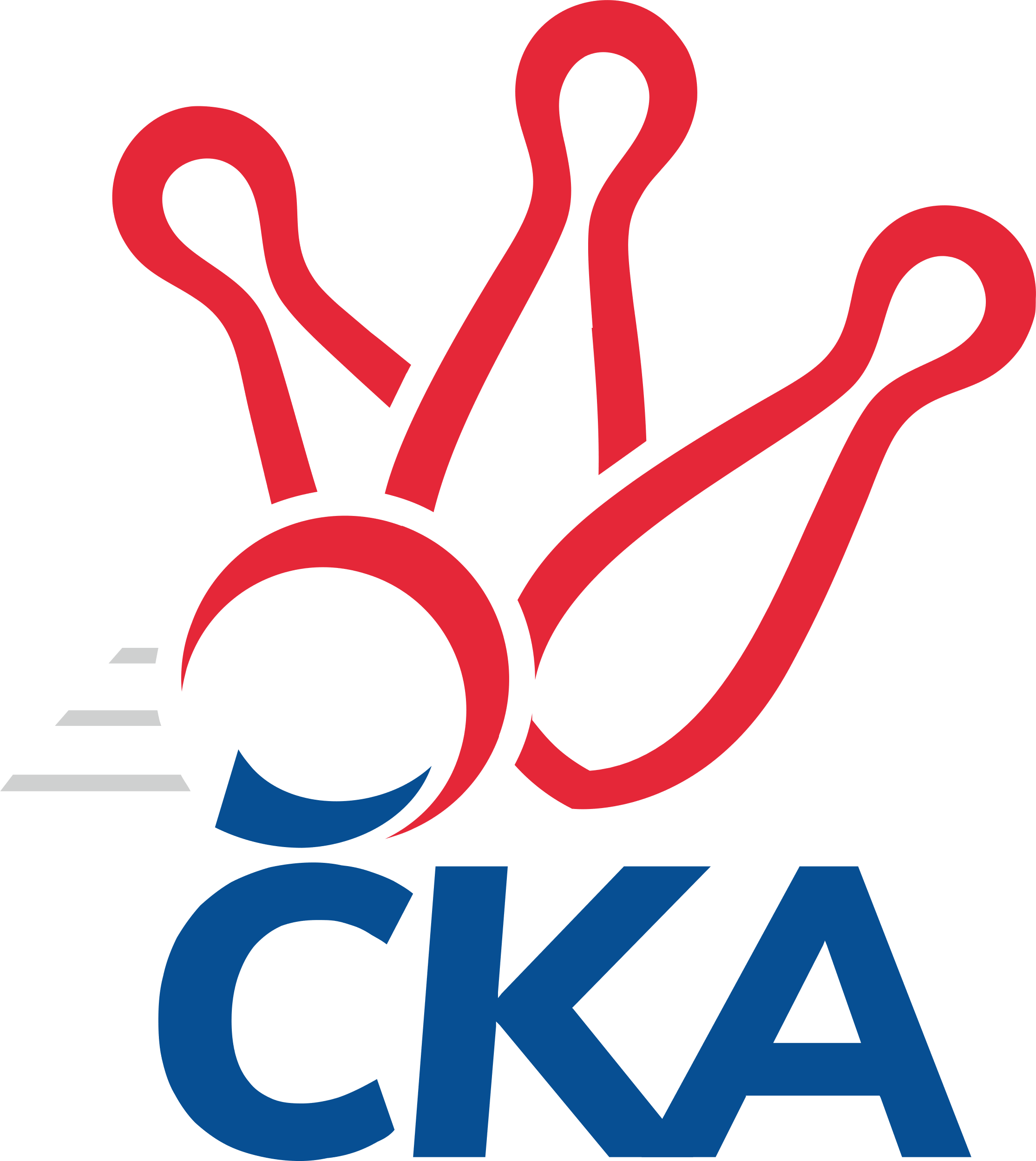 Č. 12Ročník 2022/2023	12.2.2023Nejlepšího výkonu v tomto kole: 1692 dosáhlo družstvo: CB Dobřany1.KLD A 2022/2023Výsledky 12. kolaSouhrnný přehled výsledků:TJ Sokol Kdyně	- TJ Teplice Letná	0:2	1495:1549		12.2.CB Dobřany	- Kuželky Aš	2:0	1692:1609		12.2.TJ Jiskra Hazlov 	- TJ Sokol Duchcov	2:0	1674:1508		12.2.Tabulka družstev:	1.	CB Dobřany	10	7	0	3	14 : 6 	 	 1590	14	2.	TJ Sokol Kdyně	11	7	0	4	14 : 8 	 	 1559	14	3.	TJ Jiskra Hazlov	10	6	1	3	13 : 7 	 	 1606	13	4.	TJ Teplice Letná	10	6	0	4	12 : 8 	 	 1557	12	5.	Kuželky Aš	11	5	1	5	11 : 11 	 	 1592	11	6.	TJ Sokol Duchcov	10	4	0	6	8 : 12 	 	 1608	8	7.	TJ Slavoj Plzeň	10	0	0	10	0 : 20 	 	 1441	0Podrobné výsledky kola:	 TJ Sokol Kdyně	1495	0:2	1549	TJ Teplice Letná	Vanda Vágnerová	102 	 89 	 96 	128	415 	  	 524 	 136	130 	 125	133	Vojtěch Filip	Matěj Chlubna	102 	 112 	 119 	111	444 	  	 528 	 128	129 	 155	116	Tomáš Rabas	Tomáš Benda	128 	 132 	 123 	132	515 	  	 497 	 123	116 	 115	143	Martin Lukeš	Anna Löffelmannová	143 	 131 	 135 	127	536 	  	 0 	 	0 	 0		nikdo nenastoupilrozhodčí: Eva KotalováNejlepší výkon utkání: 536 - Anna Löffelmannová	 CB Dobřany	1692	2:0	1609	Kuželky Aš	Milan Šimek	165 	 150 	 149 	160	624 	  	 506 	 110	144 	 127	125	Radek Duhai	Anežka Blechová	127 	 142 	 119 	122	510 	  	 489 	 128	127 	 120	114	Nikola Stehlíková	Josef Fišer nejml.	143 	 150 	 127 	138	558 	  	 574 	 127	143 	 166	138	Markéta Kopčíková	nikdo nenastoupil	 	 0 	 0 		0 	  	 529 	 141	144 	 125	119	Vít Veselýrozhodčí: Milan VrabecNejlepší výkon utkání: 624 - Milan Šimek	 TJ Jiskra Hazlov 	1674	2:0	1508	TJ Sokol Duchcov	Milan Fanta	132 	 139 	 139 	131	541 	  	 499 	 121	130 	 136	112	Monika Radová	Filip Střeska	142 	 125 	 156 	137	560 	  	 467 	 116	110 	 120	121	Leona Radová	Dominik Wittwar	152 	 144 	 134 	143	573 	  	 542 	 131	135 	 143	133	Nela Šuterová	Vendula Suchánková	121 	 125 	 121 	119	486 	  	 414 	 110	107 	 99	98	Tereza Jíškovározhodčí: Michael WittwarNejlepší výkon utkání: 573 - Dominik WittwarPořadí jednotlivců:	jméno hráče	družstvo	celkem	plné	dorážka	chyby	poměr kuž.	Maximum	1.	Nela Šuterová 	TJ Sokol Duchcov	560.93	371.2	189.8	4.2	6/6	(588)	2.	Josef Fišer  nejml.	CB Dobřany	554.54	369.7	184.8	2.8	6/6	(614)	3.	Anna Löffelmannová 	TJ Sokol Kdyně	549.58	368.5	181.1	5.8	4/6	(579)	4.	Vít Veselý 	Kuželky Aš	545.18	366.0	179.2	4.9	7/7	(587)	5.	Filip Střeska 	TJ Jiskra Hazlov 	541.03	367.2	173.9	7.2	6/6	(578)	6.	Tomáš Benda 	TJ Sokol Kdyně	539.25	357.9	181.4	4.6	6/6	(561)	7.	Markéta Kopčíková 	Kuželky Aš	539.24	355.5	183.8	4.6	5/7	(579)	8.	David Horák 	TJ Sokol Duchcov	534.19	365.9	168.3	6.7	4/6	(564)	9.	Milan Fanta 	TJ Jiskra Hazlov 	533.58	362.9	170.7	8.5	6/6	(579)	10.	Dominik Wittwar 	TJ Jiskra Hazlov 	530.40	366.1	164.3	9.1	6/6	(573)	11.	Tomáš Rabas 	TJ Teplice Letná	527.50	360.0	167.5	10.1	6/6	(551)	12.	Vojtěch Filip 	TJ Teplice Letná	521.73	356.1	165.7	9.2	6/6	(554)	13.	Kateřina Holubová 	TJ Sokol Duchcov	521.19	351.6	169.6	5.9	4/6	(555)	14.	Lada Hessová 	CB Dobřany	518.71	353.6	165.1	7.4	6/6	(562)	15.	Radek Duhai 	Kuželky Aš	517.66	354.5	163.2	7.3	7/7	(555)	16.	Milan Šimek 	CB Dobřany	512.07	350.5	161.6	9.5	6/6	(624)	17.	Martin Lukeš 	TJ Teplice Letná	507.40	347.8	159.6	7.9	6/6	(570)	18.	Jáchym Kaas 	TJ Slavoj Plzeň	503.40	343.3	160.1	10.8	6/6	(549)	19.	Matěj Chlubna 	TJ Sokol Kdyně	498.81	350.5	148.3	9.7	6/6	(538)	20.	Jan Štulc 	CB Dobřany	498.25	347.4	150.9	9.8	4/6	(536)	21.	Michal Drugda 	TJ Slavoj Plzeň	498.17	356.6	141.6	10.7	6/6	(523)	22.	Dominik Kopčík 	Kuželky Aš	496.33	342.5	153.8	11.8	6/7	(552)	23.	Vendula Suchánková 	TJ Jiskra Hazlov 	486.70	342.1	144.6	14.2	6/6	(536)	24.	Matylda Vágnerová 	TJ Sokol Kdyně	461.95	341.2	120.8	16.0	4/6	(504)	25.	Natálie Bajerová 	TJ Slavoj Plzeň	390.60	294.1	96.5	25.5	6/6	(446)		Alice Tauerová 	TJ Sokol Duchcov	537.50	361.3	176.2	7.8	3/6	(606)		Anežka Blechová 	CB Dobřany	506.78	355.7	151.1	12.6	3/6	(528)		Nikola Stehlíková 	Kuželky Aš	503.33	353.0	150.3	8.7	3/7	(512)		Monika Radová 	TJ Sokol Duchcov	501.50	352.0	149.5	11.5	2/6	(504)		Kryštof Majner 	TJ Slavoj Plzeň	491.75	339.0	152.8	9.3	2/6	(505)		Vojtěch Mazák 	Kuželky Aš	477.00	332.0	145.0	16.0	1/7	(477)		Kryštof Rusek 	TJ Teplice Letná	470.67	333.3	137.3	13.7	2/6	(482)		Leona Radová 	TJ Sokol Duchcov	453.00	322.0	131.0	9.3	3/6	(537)		Tereza Jíšková 	TJ Sokol Duchcov	451.00	316.5	134.5	17.0	2/6	(488)		Tereza Harazinová 	TJ Jiskra Hazlov 	451.00	317.0	134.0	13.0	1/6	(451)		Vanda Vágnerová 	TJ Sokol Kdyně	439.33	316.0	123.3	17.7	3/6	(461)		Tadeáš Vambera 	TJ Slavoj Plzeň	430.22	316.2	114.0	19.8	3/6	(451)		Karel Stehlík 	Kuželky Aš	415.00	307.0	108.0	16.0	1/7	(415)		Matyáš Vambera 	TJ Slavoj Plzeň	413.50	301.5	112.0	24.5	2/6	(460)Sportovně technické informace:Starty náhradníků:registrační číslo	jméno a příjmení 	datum startu 	družstvo	číslo startu26256	Vendula Suchánková	12.02.2023	TJ Jiskra Hazlov 	2x26435	Nikola Stehlíková	12.02.2023	Kuželky Aš	2x26526	Vanda Vágnerová	12.02.2023	TJ Sokol Kdyně	1x
Hráči dopsaní na soupisku:registrační číslo	jméno a příjmení 	datum startu 	družstvo	25427	Nela Šuterová	12.02.2023	TJ Sokol Duchcov	Program dalšího kola:13. kolo26.2.2023	ne	10:00	TJ Sokol Duchcov - CB Dobřany	26.2.2023	ne	10:00	TJ Teplice Letná - TJ Jiskra Hazlov 				TJ Sokol Kdyně - -- volný los --	26.2.2023	ne	10:00	Kuželky Aš - TJ Slavoj Plzeň	Nejlepší šestka kola - absolutněNejlepší šestka kola - absolutněNejlepší šestka kola - absolutněNejlepší šestka kola - absolutněNejlepší šestka kola - dle průměru kuželenNejlepší šestka kola - dle průměru kuželenNejlepší šestka kola - dle průměru kuželenNejlepší šestka kola - dle průměru kuželenNejlepší šestka kola - dle průměru kuželenPočetJménoNázev týmuVýkonPočetJménoNázev týmuPrůměr (%)Výkon3xMilan ŠimekCB Dobřany6241xMilan ŠimekCB Dobřany117.676246xMarkéta KopčíkováAš5744xDominik WittwarHazlov 113.295734xDominik WittwarHazlov 5737xFilip StřeskaHazlov 110.725606xFilip StřeskaHazlov 5605xMarkéta KopčíkováAš108.245748xJosef Fišer nejml.CB Dobřany5587xNela ŠuterováDuchcov 107.165427xNela ŠuterováDuchcov 5426xMilan FantaHazlov 106.96541